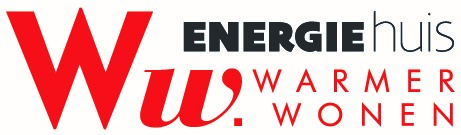 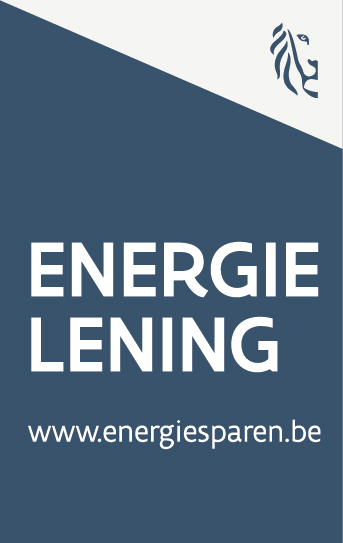 BIJLAGE: ONDERTEKENING TER KENNISNAMETUSSENKOMST:De heer/ Mevrouw  ___________________________________________________ ,
(identiteitskaartnummer: ____________________________________ , 
nationaal nummer: _________________________________________)
geboren te ______________________________________ op ____/____/______ ,
wonende te ___________________________________ 
echtgenoot / echtgenote / zoon / dochter van ___________________________________________ ,
verklaart voor zoveel als nodig, overeenkomstig artikel 1418 van het Burgerlijk Wetboek in te stemmen met de lening die bij onderhavige akte wordt aangegaan door___________________________________________ ,Datum: ____/____/_______Handtekening: